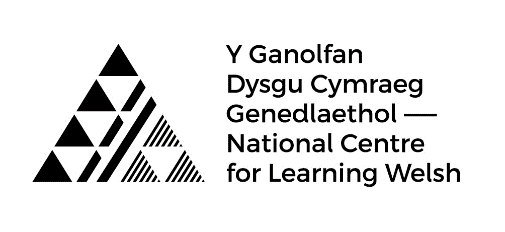 gwerthusiad  cYNLLUN Cymraeg GWAITH 2022-23Rhaglen Cymraeg GWAITHNod Yn Gyda’n Gilydd at y Miliwn, Cynllun Strategol y Ganolfan Dysgu Cymraeg Genedlaethol 2020 ymlaen nodir : 3. Defnyddio – helpu dysgwyr i ddefnyddio’r Gymraeg yn eu cymunedau a’r gweithle Mae Llywodraeth Cymru wedi gosod targed i gynyddu canran y boblogaeth sy’n siarad Cymraeg bob dydd. Mae gan y Ganolfan rôl bwysig, mewn partneriaeth ag eraill, i gynyddu ac ehangu’r cyfleoedd iddynt ddefnyddio eu sgiliau. Y nod yw magu hyder ymysg dysgwyr a siaradwyr dihyder i ddefnyddio’r iaith mewn amrediad o gyd-destunau - o fewn eu cymunedau, ar rwydweithiau cymdeithasol, yn y gweithle ac o fewn y teulu, gan gefnogi isadeiledd y Gymraeg. Byddwn yn cyflawni’r amcan strategol hwn drwy’r camau gweithredu canlynol: Gweithredu’r cynllun arloesol Cymraeg Gwaith, gan ehangu’r cynllun i ystod o sectorau. Bydd y blaenoriaethau i’r dyfodol yn cynnwys: Cyrsiau dysgu hunan-astudio, gyda chefnogaeth tiwtor. Sefydlu partneriaethau grymus gyda sefydliadau arbenigol. Cefnogi cyflogwyr i gynllunio ar gyfer gweithlu dwyieithog. Cydweithio gydag adrannau polisi amrywiol o fewn Llywodraeth Cymru i ymestyn y cynllun yn sectorol. Mae Cynllun Cymraeg Gwaith wedi bod yn weithredol bellach ers pedair blynedd, ac wedi datblygu’n sylweddol yn y cyfnod hwnnw. Mae’r cynllun yn cyd-fynd â Strategaeth Llywodraeth Cymru sy’n anelu at sicrhau miliwn o siaradwyr Cymraeg erbyn 2050. Mae’r Ganolfan yn cyfrannu at wireddu’r weledigaeth hon drwy gyfrwng y cynllun hwn.Cynllun Cymraeg Gwaith dros y blynyddoedd Mae’r Ganolfan wedi ymgysylltu gyda nifer fawr o gyflogwyr bellach, gyda 1,648 o gyflogwyr unigryw wedi manteisio ar y gwasanaethau dros y blynyddoedd. Dilynwyd oddeutu 30,000 o weithgareddau dysgu gan ddysgwyr Cymraeg Gwaith dros y blynyddoedd diwethaf, gyda’r niferoedd yn cynyddu flwyddyn ar flwyddyn. Credwn fod hynny oherwydd y cynnydd ym mhroffil y cynllun, llwyddiant y cynllun a’i allu i ymateb yn hyblyg i ofynion cyflogwyr. Mae nifer o ddysgwyr wedi parhau i ddysgu ar hyd y lefelau – sy’n cyd-fynd gyda’r nod o greu siaradwyr Cymraeg, sy’n hyderus i ddefnyddio’u Cymraeg yn y gweithle. Mae’r cynllun wedi cydweithio’n llwyddiannus gyda nifer o sectorau, gan sefydlu partneriaethau grymus, fydd yn parhau dros y cyfnod nesaf wrth i’r Cynllun symud ymlaen.Mae’r partneriaethau hyn yn cynnwys: Coleg Cymraeg Cenedlaethol Colegau CymruCwlwm (Mudiad Meithrin, NDNA, Blynyddoedd Cynnar Cymru, PACEY Cymru a Chlybiau Plant Cymru) Cyngor Celfyddydau Cymru Cyngor Sir Ceredigion Cyngor Sir Conwy Cyngor CaerdyddConsortiwm Addysg RhanbartholGofal Cymdeithasol Cymru Mwy na Geiriau Bwrdd Iechyd Betsi Cadwaladr Addysg a Gwella Iechyd Cymru (AaGIC) Say Something in Welsh Mae Cynllun Cymraeg Gwaith wedi tyfu llawer dros y blynyddoedd, ond hefyd wedi llwyddo i ymateb yn hyblyg ac yn greadigol i ofynion cyflogwyr a sectorau amrywiol. Credwn mai dyna yw cryfder y cynllun, a gyda’r arlwy newydd o gyrsiau hunan-astudio sydd ar gael ers Tachwedd 2020, ein gobaith yw gallu cyrraedd mwy a mwy o ddysgwyr a chynyddu defnydd o’r Gymraeg mewn gweithleoedd ledled Cymru.Cynllun Cymraeg Gwaith 2022-23Dyma sy’n ffurfio rhan o gynllun Cymraeg Gwaith yn ystod y flwyddyn 2022-23, mae copi llawn o’r cynllun i’w weld yn Atodiad A.Y GWERTHUSIADMae’r Ganolfan yn dymuno comisiynu cwmni i gynnal gwerthusiad o’r Cynllun ‘Cymraeg Gwaith’ wrth i’r cynllun weithredu ei chweched blwyddyn (2022-23).  Mae’r Cynllun wedi derbyn dau werthusiad ers ei fodolaeth, un ar ddiwedd y flwyddyn gyntaf (2017-18) a’r ail ar ddiwedd y drydydd flwyddyn (2019-20).  Dylai’r gwerthusiad asesu effaith y cynllun, gan ganolbwyntio ar effeithiolrwydd y cynllun wrth ymateb i ddisgwyliadau sectorau a chyflogwyr amrywiol a gofynion Llywodraeth Cymru o’r cynllun.  Dylai’r gwerthusiad hefyd archwilio beth all dyfodol y cynllun fod, ac os oes unrhyw rwystrau i gyflawni’r potensial. Mae hyn yn gallu cynnwys:Dylanwad y Cynllun ar Gynllunio a Datblygu Gweithluoedd Cymraeg, yn benodol drwy’r gwaith sectorol / partneriaethol. Ydy Cynllun Cymraeg Gwaith yn gyfrwng i brif ffrydio’r Gymraeg o fewn meysydd gwaith amrywiol  Llywodraeth Cymru gan ychwanegu at werth ac allbynnau’r grant gwreiddiol.Ydy Cynllun Cymraeg Gwaith yn cyfrannu at  amcan strategol Llywodraeth Cymru o greu miliwn o siaradwyr.Beth yw’r potensial i’r cynllun ymestyn ei weithgaredd i’r dyfodol, ac a oes sectorau sy’n cynnig eu hunain fel sectorau y dylai’r Ganolfan eu blaenoriaethu.Bydd cyllideb o £10,000  ar gael ar gyfer y prosiect hwn.  Fodd bynnag, dylai tendrwyr fod yn ymwybodol mai at ddibenion dangosol yn unig y mae’r wybodaeth gyllidebol hon, ac y bydd y Ganolfan am ddyfarnu’r contract ar sail y meini prawf, a gwerth gorau am arian fydd prif ofyniad y meini prawf gwerthuso.TREFN DERBYN CEISIADAU A DYFARNUBydd y Ganolfan Genedlaethol yn derbyn y ceisiadau, yn asesu, yn dyfarnu ac yn prosesu’r grantiau. Y dyddiad cau fydd 7 Tachwedd 2022. Ni dderbynnir ceisiadau y tu hwnt i’r dyddiad hwn. Dyddiad cwblhau’r gwaith fydd 30 Ebrill 2023.ASESU CEISIADAUBydd pob cais yn cael ei sgorio yn erbyn matrics er mwyn sicrhau proses dryloyw.  Bydd penderfyniad y Panel Asesu yn derfynol. Ni fydd proses apêl. Ffurflen Gais GWERTHUSIAD CYNLLUN CYMRAEG GWAITH 2022-23Cadarnhaf fod yr wybodaeth ar y ffurflen hon yn gywir a chyflawn a chytunaf y gall Y Ganolfan Dysgu Cymraeg Genedlaethol ofyn am wybodaeth bellach angenrheidiol i gadarnhau'r cais.  Dychweler at: heledd.jones@dysgucymraeg.cymru erbyn 5yh 07.11.2022.AdranGwybodaethTargedGwasanaeth a Gwybodaeth Gwasanaeth a Gwybodaeth i gyflogwyr200 cyflogwrCyrsiau Blasu Hunan-astudio Cyrsiau hunan‐astudio byr ar‐lein.3,000 dysgwrCyrsiau Say Something in WelshCyrsiau hunan-astudio sy’n cynorthwyo gyda dysgu siarad a chyfathrebu 5,000 dysgwrCyrsiau Dysgu Hunan-astudio gyda chymorth Tiwtor Cyrsiau dysgu 120 awr ar-lein gyda chymorth tiwtor 1,700 dysgwrCyrsiau Dysgu Dwys Cyrsiau dysgu mewn dosbarth (rhithiol neu wyneb yn wyneb) gyda thiwtor dros gyfnod penodol o amser gan gynnwys model ‘cyfunol’ (hunan‐astudio a thiwtor).1,700 dysgwrCyrsiau Defnyddio Cyrsiau sy’n annog defnyddio’r iaith – felly’n blaenoriaethu lefelau uwch o dan arweiniad Nant Gwrtheyrn.330 dysgwrCyrsiau Codi Hyder ByrCyrsiau i godi hyder a newid arfer defnyddio’r iaith (wyneb-i-wyneb gyda Tiwtor)100 dysgwrCynllun Cymraeg Gwaith: AB/AUCynlluniau dysgu hyblyg i’r sector Addysg Bellach/Addysg Uwch1,000 dysgwrCynllun Cymraeg Gwaith: Awdurdodau LleolCynllun dysgu sy’n lleoli tiwtor o fewn Awdurdodau lleol er mwyn sicrhau cynllun hyfforddi, mentora ac ôl-ofal.480 dysgwrCynllun Cymraeg Gwaith: IechydCynllun dysgu sy’n lleoli swyddog mentora o fewn awdurdod iechyd ermwyn sicrhau cynlluniau hyfforddi,mentora ac ôl‐ofal.Cynllun ble bydd platfform digidolnewydd yn cyflwyno pecyn o gyrsiaublasu/adnoddau wedi’u teilwra amynediad at y cyrsiau hunan‐astudiogyda chymorth tiwtor.Partneriaeth ar y cyd gyda GofalCymdeithasol Cymru.Cyfres o gyrsiau hunan‐astudio wedi’u llunio yn arbennig ar gyfer y gweithlu, sy’n caniatáu continwwm Dysgu Cymraeg clir. Byddant yn gyrsiau byrrach ac wedi’u teilwra.Swyddog/ion sy’n canolbwyntio ar gefnogi gweithleoedd i fanteisio ar y cynnig a sgiliau newydd y gweithwyr.1,100 dysgwrCynllun  Cymraeg Gwaith: ‘Camau’Cyfres o gyrsiau Hunan-astudio wedi’u llunio yn arbennig ar gyfer y gweithlu, sy’n caniatáu continwwm dysgu Cymraeg clir.Gwasanaeth Tiwtor sy’n canolbwyntio ar fodelu iaith yn y gweithle.Teilwra cynnwys ar gyfer ymarferwyrsydd angen codi hyder a defnyddio’rGymraeg.1,000 dysgwrCynllun  Cymraeg Gwaith: AddysgCynllun ar y cyd gyda’r Consortiau Addysg ble bydd platfform digidol newydd yn cyflwyno pecyn o gyrsiau blasu/adnoddau wedi’u teilwra i’r sector.Cynllun ar y cyd gydag Adran Addysg Llywodraeth Cymru i ddarparu cwrs hunan‐astudio wedi’i deilwra ar gyfer athrawon cynradd ac uwchradd.Gwasanaeth Tiwtor ar gyfer y cyrsiau hunan-astudio drwy gydweithrediad â’r darparwyr Cynllun Sabothol.200 dysgwrCynllun Cymraeg Gwaith: CelfyddydauCynllun sy’n lleoli tiwtor o fewn y sector arwain rhaglen ddysgu, wedi’i theilwra ar gyfer y gynulleidfa. Bydd hyn yn cynnwys darparu hyfforddiant, gwasanaeth mentora ac ôl‐ofal.Cynllun ar y cyd gyda Chyngor Celfyddydau Cymru ble bydd platfform digidol newydd yn cyflwyno pecyn o gyrsiau blasu/adnoddau wedi’u teilwra  i’r sector. Cynllun ar y cyd gyda Chyngor Celfyddydau Cymru a’r Theatr Genedlaethol ble bydd nawdd yn cael ei gynnig i weithwyr llawrydd o fewn y sector i fanteisio ar gyrsiau ‘Defnyddio’ Nant Gwrtheyrn i godi hyder a newid arfer defnyddio’r Gymraeg.150 dysgwr Cam Amserlen Cyhoeddi y Gwaith w/c 10 HydrefCyflwyno Cais 07.11.2022 5yhCadarnhau Derbyn Cais 08.11.2022Asesu’r Cais 11.11.2022Hysbysu o Ddyfarniad 14.11.2022Cynnal yr Gwerthusiad 21.11.2022 i 30.04.2023Dyddiad cwblhau y Gwaith 30.4.2023Gwybodaeth  Gwybodaeth  Enw  Swydd Enw Cwmni/Sefydliad Cyfeiriad   Tref/Dinas   Sir   Cod Post   Rhif Ffôn   E-bost   Manylion Cais  Manylion Cais  Teitl y Cynllun  Gwerthusiad Cynllun Cymraeg Gwaith 2022-23  Disgrifiad clir o’r cynllun gwerthuso, y dulliau a’r technegau y bwriedir eu defnyddio i ymateb i ofynion y fanyleb. (dim mwy na 1,000 gair) Disgrifiad clir o’r cynllun gwerthuso, y dulliau a’r technegau y bwriedir eu defnyddio i ymateb i ofynion y fanyleb. (dim mwy na 1,000 gair) Amlinelliad clir o’ch profiad yn cynnal gwaith tebyg a  sut y bydd profiad a sgiliau pob aelod o’r tîm yn cyfrannu i’r prosiect.(dim mwy na 1,000 gair) Amlinelliad clir o’ch profiad yn cynnal gwaith tebyg a  sut y bydd profiad a sgiliau pob aelod o’r tîm yn cyfrannu i’r prosiect.(dim mwy na 1,000 gair) Rhowch gynllun prosiect ar gyfer datblygu’r gwaith gan gynnwys strwythur y gwaith, awgrymiadau ar gyfer mesuryddion perfformiad ac amserlen. (Dim mwy na 1,000 gair)Rhowch gynllun prosiect ar gyfer datblygu’r gwaith gan gynnwys strwythur y gwaith, awgrymiadau ar gyfer mesuryddion perfformiad ac amserlen. (Dim mwy na 1,000 gair)Manylion Ariannol Manylion Ariannol Swm y cais£   Disgwylir i’r ymgeisydd gyflwyno cyllideb arfaethedig ar gyfer y cynllun sy’n amlinellu sut y bydd yr arian yn cael ei neilltuo ar gyfer y gwaith. Dylid nodi swm cyn TAW, a nodi os y bydd TAW yn ychwanegol ne beidio.Disgwylir i’r ymgeisydd gyflwyno cyllideb arfaethedig ar gyfer y cynllun sy’n amlinellu sut y bydd yr arian yn cael ei neilltuo ar gyfer y gwaith. Dylid nodi swm cyn TAW, a nodi os y bydd TAW yn ychwanegol ne beidio.Enw Llofnod Sefydliad Dyddiad 